ПРАВИТЕЛЬСТВО АЛТАЙСКОГО КРАЯПОСТАНОВЛЕНИЕот 19 августа 2020 г. N 357ОБ УТВЕРЖДЕНИИ ГОСУДАРСТВЕННОЙ ПРОГРАММЫ АЛТАЙСКОГО КРАЯ"КОМПЛЕКСНЫЕ МЕРЫ ПРОТИВОДЕЙСТВИЯ ЗЛОУПОТРЕБЛЕНИЮНАРКОТИКАМИ И ИХ НЕЗАКОННОМУ ОБОРОТУ В АЛТАЙСКОМ КРАЕ"Правительство Алтайского края постановляет:1. Утвердить государственную программу Алтайского края "Комплексные меры противодействия злоупотреблению наркотиками и их незаконному обороту в Алтайском крае" (приложение).2. Признать утратившими силу:постановления Администрации Алтайского края:от 19.06.2014 N 281 "Об утверждении государственной программы Алтайского края "Комплексные меры противодействия злоупотреблению наркотиками и их незаконному обороту в Алтайском крае";от 02.12.2014 N 526 "О внесении изменения в постановление Администрации края от 19.06.2014 N 281";от 08.05.2015 N 175 "О внесении изменений в постановление Администрации края от 19.06.2014 N 281";от 15.04.2016 N 130 "О внесении изменений в постановление Администрации края от 19.06.2014 N 281";постановления Правительства Алтайского края:от 20.04.2017 N 127 "О внесении изменений в постановление Администрации края от 19.06.2014 N 281";от 16.04.2019 N 134 "О внесении изменений в постановление Администрации края от 19.06.2014 N 281";пункт 1 постановления Правительства Алтайского края от 05.07.2017 N 243 "О некоторых постановлениях Администрации края".3. Действие настоящего постановления распространяется на правоотношения, возникшие с 01.01.2020.Губернатор Алтайского края,Председатель ПравительстваАлтайского краяВ.П.ТОМЕНКОПриложениеУтвержденаПостановлениемПравительства Алтайского краяот 19 августа 2020 г. N 357ГОСУДАРСТВЕННАЯ ПРОГРАММААЛТАЙСКОГО КРАЯ "КОМПЛЕКСНЫЕ МЕРЫ ПРОТИВОДЕЙСТВИЯЗЛОУПОТРЕБЛЕНИЮ НАРКОТИКАМИ И ИХ НЕЗАКОННОМУ ОБОРОТУВ АЛТАЙСКОМ КРАЕ"Паспортгосударственной программы Алтайского края"Комплексные меры противодействия злоупотреблениюнаркотиками и их незаконному обороту в Алтайском крае"1. Общая характеристика сферы реализации государственнойпрограммыВ Алтайском крае реализуется система мер, направленных на комплексное решение проблем профилактики наркомании, противодействие незаконному обороту наркотиков, развитие современных методов диагностики, лечения и реабилитации лиц, допускающих немедицинское потребление наркотических средств. Выстроено взаимодействие с некоммерческими организациями, работающими в сфере социальной реабилитации наркопотребителей.Общее число зарегистрированных больных наркоманией в Алтайском крае в 2019 году составило 210,2 на 100 тысяч населения (4925 человек), что ниже уровня 2018 года на 1,7%. Вместе с тем региональный показатель превышает российский уровень на 23,2%.На территории региона отмечается рост распространения и употребления населением синтетических наркотиков: значительное число наркопотребителей перешло на синтетические заменители традиционных наркотических средств. В основном распространены психостимуляторы синтетического происхождения ("скорость", структурные аналоги амфетаминов и синтетические катиноны "дизайнерские наркотики"). Число пациентов с зависимостью от психостимуляторов в 2019 году к уровню 2018 года выросло на 4,5%: с 34,68 до 36,31 на 100 тыс. населения (с 815 до 847 человек). Их доля в общем числе зарегистрированных больных наркоманией составила 17,3% (в 2018 году - 16,2%). За последние 6 лет данный показатель вырос в 3,5 раза.Самый высокий показатель лиц, состоящих на учете с диагнозом "наркомания", отмечается в возрасте 20 - 39 лет (66,1%), лица в возрасте старше 40 лет - 32,37%, молодежь 18 - 19 лет - 0,98%, возрастная группа старше 60 лет - 0,45%, доля подростков - 0,1%. Среди детей случаев наркомании не зарегистрировано.В 2019 году общее количество зарегистрированных преступлений в сфере незаконного оборота наркотических средств и психотропных веществ составило 3190, в сравнении с 2018 годом снизилось на 7,2% (3438 преступлений). Несмотря на снижение уровня наркопреступности, криминогенная ситуация, связанная с незаконным оборотом наркотиков в Алтайском крае, остается достаточно сложной. Преступления данной группы занимают третье место после преступлений против собственности и против личности. В 2019 году их удельный вес в общем количестве всех зарегистрированных преступных деяний составил 8,6%.Ситуация в сфере незаконного оборота наркотиков характеризуется ростом криминальной активности преступных групп, причастных к межрегиональным оптовым поставкам наркотиков и их распространению с использованием информационно-телекоммуникационных технологий, в первую очередь в городах и крупных муниципальных районах края. Сохраняется актуальность проблемы незаконного оборота наркотиков среди несовершеннолетних и молодежи, а также вовлечения в совершение наркопреступлений представителей этнических диаспор (общин, землячеств), в том числе проживающих на территории края.В соответствии с Федеральным законом от 08.01.1998 N 3-ФЗ "О наркотических средствах и психотропных веществах", а также приказами Минпросвещения России, Минобрнауки России и Минздрава России в регионе ежегодно проводится двухэтапное тестирование обучающихся в общеобразовательных организациях и профессиональных образовательных организациях, а также в образовательных организациях высшего образования на предмет раннего выявления незаконного потребления наркотических средств и психотропных веществ. В 2018 - 2019 учебном году, в рамках 1-го этапа, социально-психологическое тестирование прошли 67393 учащихся, что в 4,5 раза больше по сравнению с 2017 - 2018 учебным годом (14937 учащихся). На основании актов результатов социально-психологического тестирования составляются графики проведения профилактических медицинских осмотров обучающихся.В рамках 2-го этапа проводятся профилактические медицинские осмотры с тестированием на наркотики среди выявленной группы риска в количестве 30 тысяч учащихся образовательных организаций края, в том числе 21325 школьников и 7977 учащихся профессиональных образовательных организаций. Выявленные в результате тестирования несовершеннолетние с наркологическими расстройствами подлежат наблюдению и включению в лечебно-реабилитационные программы.В целях предотвращения и сокращения распространения наркомании среди молодежи в крае реализуются мероприятия, направленные на формирование здорового образа жизни: традиционно проводятся единые профилактические антинаркотические акции: "Родительский урок", "Здоровье молодежи - богатство России", "Классный час: Наркотики. Закон. Ответственность", "Летний лагерь - территория здоровья", а также акции, посвященные Международному дню борьбы с наркоманией и наркобизнесом.В рамках реализации мероприятий государственной программы Алтайского края "Комплексные меры противодействия злоупотреблению наркотиками и их незаконному обороту в Алтайском крае" на 2014 - 2020 годы приобретено лечебно-диагностическое оборудование, позволяющее выявлять потребителей наркотиков на ранней стадии, в том числе определять новые наркотические средства синтетического происхождения. За 2019 год на газовых хроматографах с масс-селективным детектором "МАЭСТРО" проведено 4645 химико-токсикологических исследований, выявлено 1614 потребителей наркотических средств.Антинаркотическая политика в Алтайском крае ориентирована на повышение эффективности деятельности по противодействию преступности в сфере незаконного оборота наркотиков; сокращение числа лиц, потребляющих наркотические средства и психотропные вещества в немедицинских целях; развитие региональной системы комплексной реабилитации и ресоциализации лиц, потребляющих наркотические средства и психотропные вещества в немедицинских целях. Реализация системы мер, направленных на оздоровление наркоситуации в регионе, предусмотрена в государственной программе Алтайского края "Комплексные меры противодействия злоупотреблению наркотиками и их незаконному обороту в Алтайском крае".2. Приоритеты региональной политики в сфере реализациигосударственной программы, цели и задачи, индикаторыи описание основных ожидаемых конечных результатовгосударственной программы, сроков и этапов ее реализации2.1. Приоритеты региональной политики в сфере реализациигосударственной программыГосударственная программа определяет цели, задачи и направления в сфере противодействия злоупотреблению наркотиками и их незаконному обороту в Алтайском крае.Нормативная правовая база разработки государственной программы:Федеральный закон от 08.01.1998 N 3-ФЗ "О наркотических средствах и психотропных веществах";Указ Президента Российской Федерации от 18.10.2007 N 1374 "О дополнительных мерах по противодействию незаконному обороту наркотических средств, психотропных веществ и их прекурсоров" и утвержденные им Положение о Государственном антинаркотическом комитете и Положение об антинаркотической комиссии в субъекте Российской Федерации;Абзац утратил силу. - Постановление Правительства Алтайского края от 15.03.2021 N 77;Указ Президента Российской Федерации от 07.05.2012 N 598 "О совершенствовании государственной политики в сфере здравоохранения";Указ Президента Российской Федерации от 23.11.2020 N 733 "Об утверждении Стратегии государственной антинаркотической политики Российской Федерации на период до 2030 года";(абзац введен Постановлением Правительства Алтайского края от 15.03.2021 N 77)постановление Правительства Российской Федерации от 20.06.2011 N 485 "Об утверждении Положения о государственной системе мониторинга наркоситуации в Российской Федерации";государственная программа Российской Федерации "Развитие здравоохранения" утвержденная постановлением Правительства Российской Федерации от 26.12.2017 N 1640;Закон Алтайского края от 14.09.2006 N 94-ЗС "О профилактике наркомании и токсикомании в Алтайском крае";Закон Алтайского края от 21.11.2012 N 86-ЗС "Об утверждении стратегии социально-экономического развития Алтайского края до 2025 года".Государственная программа направлена на сокращение распространения наркомании и связанных с ней преступлений и правонарушений, уничтожение незаконно выращенных посевов и очагов произрастания дикорастущих наркосодержащих растений, сокращение числа потребителей наркотиков в немедицинских целях, пресечение пропаганды наркотической субкультуры, создание системы антинаркотической пропаганды, предотвращение вовлечения детей и подростков в немедицинское употребление наркотиков, выявление лиц, употребляющих наркотики, развитие региональной системы комплексной реабилитации и ресоциализации, методическое и кадровое обеспечение деятельности по снижению спроса на наркотики.2.2. Цели и задачи государственной программыЦелью государственной программы является сокращение распространения наркомании и связанных с ней преступлений и правонарушений, негативных последствий для жизни и здоровья граждан.Для достижения цели планируется реализовать следующие задачи:профилактика распространения наркомании и связанных с ней правонарушений;противодействие незаконному обороту наркотических средств и психотропных веществ;выявление и мотивирование лиц, допускающих немедицинское потребление наркотических средств, к участию в программах лечения, реабилитации, ресоциализации и постреабилитационного сопровождения.2.3. Индикаторы и ожидаемые конечные результаты реализациигосударственной программыВ ходе реализации государственной программы планируется достижение следующих конечных результатов:увеличение числа больных наркоманией, находящихся в ремиссии более 2 лет, до 13,2 человека на 100 больных наркоманией среднегодового контингента;увеличение до 6,4% доли пациентов с наркологическими расстройствами, включенных в амбулаторные программы медицинской реабилитации, в числе состоящих под диспансерным наблюдением пациентов с наркологическими расстройствами;увеличение до 80,0% доли детей в возрасте от 5 до 18 лет, охваченных дополнительным образованием, в общем количестве детей данной возрастной группы;увеличение до 7,0% доли молодых граждан в возрасте от 18 до 30 лет, вовлеченных в проекты, направленные на профилактику наркомании и популяризацию здорового образа жизни, в общем числе граждан данной возрастной группы;увеличение до 81,0% доли обучающихся в возрасте от 13 до 18 лет, охваченных социально-психологическим тестированием на предмет раннего выявления незаконного потребления наркотических средств и психотропных веществ;увеличение до 73,5% доли зарегистрированных тяжких и особо тяжких преступлений в общем количестве зарегистрированных преступлений, связанных с незаконным оборотом наркотических средств, психотропных веществ и их прекурсоров или аналогов, сильнодействующих веществ;повышение до 65,0% уровня раскрываемости преступлений, связанных с незаконным оборотом наркотических средств, психотропных веществ и их прекурсоров или аналогов, сильнодействующих веществ.Сведения об индикаторах (показателях) государственной программы представлены в таблице 1.2.4. Сроки и этапы реализации государственной программыГосударственная программа Алтайского края "Комплексные меры противодействия злоупотреблению наркотиками и их незаконному обороту в Алтайском крае" реализуется в один этап в период с 2020 по 2024 годы.3. Обобщенная характеристика мероприятий государственнойпрограммыГосударственная программа состоит из мероприятий, которые отражают актуальные и перспективные направления государственной политики в сфере противодействия злоупотреблению наркотиками и их незаконному обороту в Алтайском крае, содержат меры по профилактике распространения наркомании и связанных с ней правонарушений. Мероприятия определяют механизмы противодействия незаконному обороту наркотических средств и психотропных веществ в Алтайском крае, внедрения современных методов диагностики наркопотребления, мотивирования лиц, допускающих немедицинское потребление наркотических средств, к участию в программах лечения, реабилитации, ресоциализации и постреабилитационного сопровождения.В государственной программе выстроена структура взаимодействия с негосударственными организациями, оказывающими услуги в сфере социальной реабилитации и ресоциализации наркопотребителей.Помимо мероприятий, перечисленных в таблице 2, планируется реализовать следующие организационные мероприятия, группирующиеся в соответствии с задачами:Задача 1.1. Профилактика распространения наркомании и связанных с ней правонарушений:Мероприятие 1.1.12. Осуществление мониторинга ситуации, связанной с распространением наркотических средств и психотропных веществ на территории Алтайского края. Участники мероприятия: Министерство здравоохранения Алтайского края, Министерство образования и науки Алтайского края, Главное управление МВД России по Алтайскому краю (по согласованию), КГБУЗ "Алтайский краевой наркологический диспансер", КГБУЗ "Алтайское краевое бюро судебно-медицинской экспертизы", КГБУЗ "Алтайский краевой центр по профилактике и борьбе со СПИДом и инфекционными заболеваниями", УФСИН России по Алтайскому краю (по согласованию), военный комиссариат Алтайского края (по согласованию), Управление Роспотребнадзора по Алтайскому краю (по согласованию), Алтайское линейное управление МВД России на транспорте (по согласованию);Мероприятие 1.1.13. Подготовка информационно-тематических модулей и сообщений для размещения в печатных СМИ, на сайтах и в социальных сетях. Участники мероприятия: управление печати и массовых коммуникаций Алтайского края, Главное управление МВД России по Алтайскому краю (по согласованию);Мероприятие 1.1.14. Размещение электронных профилактических материалов для региональных образовательных ресурсов в сети "Интернет". Участники мероприятия: Министерство образования и науки Алтайского края, управление молодежной политики и реализации программ общественного развития Алтайского края;Мероприятие 1.1.15. Проведение обучающих семинаров с использованием потенциала учебного центра по внедрению новых социальных технологий профилактики социально обусловленных заболеваний на базе КГБУЗ "Алтайский краевой центр по профилактике и борьбе со СПИДом и инфекционными заболеваниями". Участник мероприятия: Министерство здравоохранения Алтайского края;Мероприятие 1.1.16. Проведение профилактической работы с лицами, осужденными к наказаниям в виде лишения свободы и осужденными условно или к отбыванию наказаний, не связанных с изоляцией от общества, за преступления, связанные с незаконным оборотом наркотиков. Участники мероприятия: УФСИН России по Алтайскому краю (по согласованию), Главное управление МВД России по Алтайскому краю (по согласованию);Мероприятие 1.1.17. Обучение секретарей муниципальных антинаркотических комиссий и профильных специалистов органов местного самоуправления основам профилактической антинаркотической работы. Участники мероприятия: Министерство здравоохранения Алтайского края, Главное управление МВД России по Алтайскому краю (по согласованию).(абзац введен Постановлением Правительства Алтайского края от 15.03.2021 N 77)Задача 1.2. Противодействие незаконному обороту наркотических средств и психотропных веществ:Мероприятие 1.2.2. Проведение межведомственных оперативно-профилактических операций, направленных на пресечение преступлений в сфере незаконного оборота наркотиков, совершенных организованными преступными формированиями, контрабанды наркотических средств, психотропных веществ и их прекурсоров, вовлечения несовершеннолетних и молодежи в немедицинское потребление наркотиков, культивирования наркосодержащих растений. Участники мероприятия: Главное управление МВД России по Алтайскому краю (по согласованию), УФСИН России по Алтайскому краю (по согласованию), Алтайская таможня (по согласованию), Пограничное управление ФСБ России по Алтайскому краю (по согласованию), Алтайское линейное управление МВД России на транспорте (по согласованию).Задача 1.3. Выявление и мотивирование лиц, допускающих немедицинское потребление наркотических средств, к участию в программах лечения, реабилитации, ресоциализации и постреабилитационного сопровождения:Мероприятие 1.3.5. Ведение регионального реестра организаций, работающих в сфере выявления, мотивирования, реабилитации и ресоциализации наркопотребителей. Участники мероприятия: Управление Министерства юстиции Российской Федерации по Алтайскому краю (по согласованию), Министерство социальной защиты Алтайского края, Министерство здравоохранения Алтайского края, Главное управление МВД России по Алтайскому краю (по согласованию);Мероприятие 1.3.6. Организация и проведение на базе государственных наркологических диспансеров и наркологических кабинетов краевых медицинских организаций терапевтических групп для наркозависимых "Анонимные наркоманы" и созависимых с целью формирования длительной ремиссии. Участник мероприятия: Министерство здравоохранения Алтайского края;Мероприятие 1.3.7. Информирование населения об оказании лечебной и реабилитационной помощи больным с наркологическими расстройствами в краевых медицинских организациях, реабилитационной помощи некоммерческими организациями, о деятельности телефонов доверия и иных организациях, занимающихся реабилитацией и ресоциализацией наркопотребителей в Алтайском крае. Участники мероприятия: Министерство здравоохранения Алтайского края, Министерство социальной защиты Алтайского края, Главное управление МВД России по Алтайскому краю (по согласованию);Мероприятие 1.3.8. Обеспечение полезной занятости, оздоровления и отдыха несовершеннолетних, осужденных к уголовным наказаниям без изоляции от общества, прошедших курс лечения от наркомании, в период школьных каникул. Участники мероприятия: УФСИН России по Алтайскому краю (по согласованию), Министерство образования и науки Алтайского края, Главное управление МВД России по Алтайскому краю (по согласованию).4. Общий объем финансовых ресурсов, необходимыхдля реализации государственной программы(в ред. Постановления Правительства Алтайского краяот 15.03.2021 N 77)Финансирование государственной программы осуществляется за счет средств краевого бюджета в соответствии с законом Алтайского края о краевом бюджете на соответствующий финансовый год и на плановый период.Общий объем финансирования государственной программы составляет 15896,0 тыс. рублей, в том числе по годам:2020 год - 2172,0 тыс. рублей;2021 год - 2367,0,0 тыс. рублей;2022 год - 2367,0 тыс. рублей;2023 год - 4495,0 тыс. рублей;2024 год - 4495,0 тыс. рублей.Объем финансирования государственной программы подлежит ежегодному уточнению при формировании краевого бюджета на очередной финансовый год и на плановый период. Сводные финансовые затраты по направлениям государственной программы представлены в таблице 3.5. Анализ рисков реализации государственной программыи описание мер управления рисками реализациигосударственной программыК возможным рискам реализации государственной программы относятся:появление в незаконном обороте новых наркотических средств и обладающих наркогенным потенциалом психоактивных веществ;снижение уровня защищенности участка государственной границы Российской Федерации на территории Алтайского края в связи с деятельностью Таможенного союза и Единым экономическим пространством России и Казахстана и возможным их расширением;распространение средствами массовой информации в широких социальных слоях, прежде всего среди молодежи, идеологии терпимости к потреблению наркотиков;непринятие или несвоевременное принятие как на федеральном, так и на региональном уровнях нормативных правовых актов, влияющих на реализацию мероприятий государственной программы;недостаточная проработка организационных вопросов, необходимых для реализации государственной программы;неэффективное управление процессом реализации государственной программы, несогласованность действий ответственного исполнителя и участников государственной программы;низкое качество реализации программных мероприятий, в том числе на муниципальном уровне.Минимизация указанных рисков возможна через принятие следующих мер:совершенствование антинаркотической политики в Алтайском крае;привлечение общественности к обсуждению целей, задач и механизмов, направленных на сокращение предложения наркотических средств и спроса на них;публичное освещение хода и результатов реализации государственной программы;эффективное межведомственное взаимодействие ответственного исполнителя и участников реализации государственной программы;качественное планирование реализации мероприятий государственной программы.Кроме того, устранение рисков возможно за счет постоянного и оперативного мониторинга (в том числе социологического) реализации государственной программы, а также за счет ее своевременной корректировки.6. Механизм реализации государственной программыОтветственный исполнитель государственной программы - Министерство здравоохранения Алтайского края - определяет участников реализации мероприятий.Механизм реализации государственной программы базируется на принципах партнерства исполнительных органов государственной власти Алтайского края, территориальных органов федеральных органов исполнительной власти, органов местного самоуправления и общественных объединений.С целью организации и контроля реализации мероприятий государственной программы антинаркотическая комиссия Алтайского края совместно с Министерством здравоохранения Алтайского края проводит анализ, контроль, мониторинг и регулирование процесса реализации государственной программы. Министерство здравоохранения Алтайского края ежегодно готовит итоговый отчет о ходе реализации и оценке эффективности государственной программы. Мониторинг ориентирован на раннее предупреждение возникновения проблем и отклонений от запланированных показателей в ходе реализации государственной программы, а также на выполнение ее мероприятий в течение года. Мониторинг реализации государственной программы осуществляется ежеквартально. Объектом мониторинга является выполнение мероприятий государственной программы в установленные сроки, сведения о финансировании государственной программы на отчетную дату, степень достижения плановых значений индикаторов государственной программы.Министерство здравоохранения Алтайского края:организует реализацию государственной программы, принимает решение о внесении изменений в нее в соответствии с установленными порядком;контролирует выполнение мероприятий государственной программы, выявляет несоответствие результатов их реализации плановым показателям, определяет причины недостижения ожидаемых результатов и меры по их устранению;запрашивает у участников государственной программы информацию, необходимую для проведения мониторинга и подготовки отчета о ходе реализации и оценке эффективности государственной программы;подготавливает ежеквартальные и годовые отчеты о ходе реализации государственной программы, представляет их в установленном порядке и сроки в Министерство экономического развития Алтайского края и Министерство финансов Алтайского края.Участники государственной программы:осуществляют реализацию мероприятий государственной программы, в отношении которых они являются исполнителями;вносят ответственному исполнителю предложения о необходимости внесения изменений в государственную программу;предоставляют ответственному исполнителю информацию, необходимую для проведения мониторинга реализации государственной программы, оценки эффективности ее реализации и формирования сводных отчетов (в срок до 10 числа месяца, следующего за отчетным кварталом);обеспечивают эффективное использование средств, выделяемых на реализацию Программы.Оценка эффективности государственной программы осуществляется согласно приложению 2 к постановлению Администрации края от 23.09.2013 N 502 "Об утверждении порядка разработки, реализации и оценки эффективности государственных программ Алтайского края".Приложениек государственной программеАлтайского края "Комплексные мерыпротиводействия злоупотреблениюнаркотиками и их незаконномуобороту в Алтайском крае"Таблица 1Сведенияоб индикаторах (показателях) государственной программыАлтайского края "Комплексные меры противодействиязлоупотреблению наркотиками и их незаконному оборотув Алтайском крае" и их значенияхТаблица 2Переченьмероприятий государственной программы Алтайского края"Комплексные меры противодействия злоупотреблениюнаркотиками и их незаконному обороту в Алтайском крае"Таблица 3Объемфинансовых ресурсов, необходимых для реализациигосударственной программы Алтайского края"Комплексные меры противодействия злоупотреблениюнаркотиками и их незаконному обороту в Алтайском крае"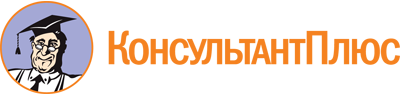 Постановление Правительства Алтайского края от 19.08.2020 N 357
(ред. от 15.03.2021)
"Об утверждении государственной программы Алтайского края "Комплексные меры противодействия злоупотреблению наркотиками и их незаконному обороту в Алтайском крае"Документ предоставлен КонсультантПлюс

www.consultant.ru

Дата сохранения: 22.02.2022
 Список изменяющих документов(в ред. Постановления Правительства Алтайского краяот 15.03.2021 N 77)Список изменяющих документов(в ред. Постановления Правительства Алтайского краяот 15.03.2021 N 77)Ответственный исполнитель программыМинистерство здравоохранения Алтайского краяСоисполнители программыотсутствуютУчастники программыМинистерство образования и науки Алтайского края;управление печати и массовых коммуникаций Алтайского края;Министерство социальной защиты Алтайского края;Министерство культуры Алтайского края;Министерство спорта Алтайского края;управление молодежной политики и реализации программ общественного развития Алтайского края;КГБУЗ "Алтайский краевой наркологический диспансер";Главное управление МВД России по Алтайскому краю (по согласованию);КГБУЗ "Алтайское краевое бюро судебно-медицинской экспертизы";КГБУЗ "Алтайский краевой центр по профилактике и борьбе со СПИДом и инфекционными заболеваниями";УФСИН России по Алтайскому краю (по согласованию);военный комиссариат Алтайского края (по согласованию);Управление Роспотребнадзора по Алтайскому краю (по согласованию);ФБУЗ "Центр гигиены и эпидемиологии в Алтайском крае" (по согласованию);Алтайское линейное управление МВД России на транспорте (по согласованию);Алтайская таможня (по согласованию);Пограничное управление ФСБ России по Алтайскому краю (по согласованию);следственное управление Следственного комитета Российской Федерации по Алтайскому краю (по согласованию);Управление Министерства юстиции Российской Федерации по Алтайскому краю (по согласованию);органы местного самоуправления Алтайского края (по согласованию)Цель программысокращение распространения наркомании и связанных с ней преступлений и правонарушений, негативных последствий для жизни и здоровья гражданЗадачи программыпрофилактика распространения наркомании и связанных с ней правонарушений;противодействие незаконному обороту наркотических средств и психотропных веществ;выявление и мотивирование лиц, допускающих немедицинское потребление наркотических средств, к участию в программах лечения, реабилитации, ресоциализации и постреабилитационного сопровожденияИндикаторы и показатели программычисло больных наркоманией, находящихся в ремиссии более 2 лет (на 100 больных наркоманией среднегодового контингента);доля пациентов с наркологическими расстройствами, включенных в амбулаторные программы медицинской реабилитации, в числе состоящих под диспансерным наблюдением пациентов с наркологическими расстройствами;доля детей в возрасте от 5 до 18 лет, охваченных дополнительным образованием, в общем количестве детей данной возрастной группы;доля молодых граждан в возрасте от 18 до 30 лет, вовлеченных в проекты, направленные на профилактику наркомании и популяризацию здорового образа жизни, в общем числе граждан данной возрастной группы;доля обучающихся в возрасте от 13 до 18 лет, охваченных социально-психологическим тестированием на предмет раннего выявления незаконного потребления наркотических средств и психотропных веществ;доля зарегистрированных тяжких и особо тяжких преступлений в общем количестве зарегистрированных преступлений, связанных с незаконным оборотом наркотических средств, психотропных веществ и их прекурсоров или аналогов, сильнодействующих веществ;уровень раскрываемости преступлений, связанных с незаконным оборотом наркотических средств, психотропных веществ и их прекурсоров или аналогов, сильнодействующих веществСроки и этапы реализации программы2020 - 2024 годыОбъемы и источники финансирования программыобщий объем финансирования государственной программы Алтайского края "Комплексные меры противодействия злоупотреблению наркотиками и их незаконному обороту в Алтайском крае" (далее - "государственная программа") составляет 15896,0 тыс. рублей, в том числе по годам:2020 год - 2172,0 тыс. рублей;2021 год - 2367,0 тыс. рублей;2022 год - 2367,0 тыс. рублей;2023 год - 4495,0 тыс. рублей;2024 год - 4495,0 тыс. рублей.Объемы финансирования подлежат ежегодной корректировке в соответствии с законом Алтайского края о краевом бюджете на соответствующий финансовый год и на плановый период(в ред. Постановления Правительства Алтайского края от 15.03.2021 N 77)(в ред. Постановления Правительства Алтайского края от 15.03.2021 N 77)Ожидаемые результаты реализации программыувеличение числа больных наркоманией, находящихся в ремиссии более 2 лет, до 13,2 человека на 100 больных наркоманией среднегодового контингента;увеличение до 6,4% доли пациентов с наркологическими расстройствами, включенных в амбулаторные программы медицинской реабилитации, в числе состоящих под диспансерным наблюдением пациентов с наркологическими расстройствами;увеличение до 80,0% доли детей в возрасте от 5 до 18 лет, охваченных дополнительным образованием, в общем количестве детей данной возрастной группы;увеличение до 7,0% доли молодых граждан в возрасте от 18 до 30 лет, вовлеченных в проекты, направленные на профилактику наркомании и популяризацию здорового образа жизни, в общем числе граждан данной возрастной группы;увеличение до 81,0% доли обучающихся в возрасте от 13 до 18 лет, охваченных социально-психологическим тестированием на предмет раннего выявления незаконного потребления наркотических средств и психотропных веществ;увеличение до 73,5% доли зарегистрированных тяжких и особо тяжких преступлений в общем количестве зарегистрированных преступлений, связанных с незаконным оборотом наркотических средств, психотропных веществ и их прекурсоров или аналогов, сильнодействующих веществ;повышение до 65,0% уровня раскрываемости преступлений, связанных с незаконным оборотом наркотических средств, психотропных веществ и их прекурсоров или аналогов, сильнодействующих веществСписок изменяющих документов(в ред. Постановления Правительства Алтайского краяот 15.03.2021 N 77)N п/пНаименование индикатора (показателя)Единица измеренияЗначения индикаторов по годамЗначения индикаторов по годамЗначения индикаторов по годамЗначения индикаторов по годамЗначения индикаторов по годамЗначения индикаторов по годамN п/пНаименование индикатора (показателя)Единица измерения2019 год (факт)2020 год (оценка)годы реализации государственной программыгоды реализации государственной программыгоды реализации государственной программыгоды реализации государственной программыN п/пНаименование индикатора (показателя)Единица измерения2019 год (факт)2020 год (оценка)2021 год2022 год2023 год2024 год1234567891.Число больных наркоманией, находящихся в ремиссии более 2 лет, на 100 больных наркоманией среднегодового контингентачеловек13,013,013,113,113,213,22.Доля пациентов с наркологическими расстройствами, включенных в амбулаторные программы медицинской реабилитации, в числе состоящих под диспансерным наблюдением пациентов с наркологическими расстройствами%6,26,26,36,36,46,43.Доля детей в возрасте от 5 до 18 лет, охваченных дополнительным образованием, в общем количестве детей данной возрастной группы%73,074,076,077,078,080,04.Доля молодых граждан в возрасте от 18 до 30 лет, вовлеченных в проекты, направленные на профилактику наркомании и популяризацию здорового образа жизни, в общем числе граждан данной возрастной группы%4,55,05,56,06,57,05.Доля обучающихся в возрасте от 13 до 18 лет, охваченных социально-психологическим тестированием на предмет раннего выявления незаконного потребления наркотических средств и психотропных веществ%76,977,078,079,080,081,06.Доля зарегистрированных тяжких и особо тяжких преступлений в общем количестве зарегистрированных преступлений, связанных с незаконным оборотом наркотических средств, психотропных веществ и их прекурсоров или аналогов, сильнодействующих веществ%72,472,572,773,073,273,57.Уровень раскрываемости преступлений, связанных с незаконным оборотом наркотических средств, психотропных веществ и их прекурсоров или аналогов, сильнодействующих веществ%64,664,664,764,864,965,0N п/пЦель, задача, мероприятиеСрок реализацииУчастники программыСумма расходов (тыс. рублей)Сумма расходов (тыс. рублей)Сумма расходов (тыс. рублей)Сумма расходов (тыс. рублей)Сумма расходов (тыс. рублей)Сумма расходов (тыс. рублей)Источник финансированияN п/пЦель, задача, мероприятиеСрок реализацииУчастники программы2020 год2021 год2022 год2023 год2024 годвсегоИсточник финансирования12345678910111.Цель 1. Сокращение распространения наркомании и связанных с ней преступлений и правонарушений, негативных последствий для жизни и здоровья граждан2020 - 2024 гг.-2172,02367,02367,04495,04495,015896,0всего1.Цель 1. Сокращение распространения наркомании и связанных с ней преступлений и правонарушений, негативных последствий для жизни и здоровья граждан2020 - 2024 гг.-2172,02367,02367,04495,04495,015896,0краевой бюджет(п. 1 в ред. Постановления Правительства Алтайского края от 15.03.2021 N 77)(п. 1 в ред. Постановления Правительства Алтайского края от 15.03.2021 N 77)(п. 1 в ред. Постановления Правительства Алтайского края от 15.03.2021 N 77)(п. 1 в ред. Постановления Правительства Алтайского края от 15.03.2021 N 77)(п. 1 в ред. Постановления Правительства Алтайского края от 15.03.2021 N 77)(п. 1 в ред. Постановления Правительства Алтайского края от 15.03.2021 N 77)(п. 1 в ред. Постановления Правительства Алтайского края от 15.03.2021 N 77)(п. 1 в ред. Постановления Правительства Алтайского края от 15.03.2021 N 77)(п. 1 в ред. Постановления Правительства Алтайского края от 15.03.2021 N 77)(п. 1 в ред. Постановления Правительства Алтайского края от 15.03.2021 N 77)(п. 1 в ред. Постановления Правительства Алтайского края от 15.03.2021 N 77)2.Задача 1.1. Профилактика распространения наркомании и связанных с ней правонарушений2020 - 2024 гг.-400,0647,0647,01640,01640,04974,0всего2.Задача 1.1. Профилактика распространения наркомании и связанных с ней правонарушений2020 - 2024 гг.-400,0647,0647,01640,01640,04974,0краевой бюджет(п. 2 в ред. Постановления Правительства Алтайского края от 15.03.2021 N 77)(п. 2 в ред. Постановления Правительства Алтайского края от 15.03.2021 N 77)(п. 2 в ред. Постановления Правительства Алтайского края от 15.03.2021 N 77)(п. 2 в ред. Постановления Правительства Алтайского края от 15.03.2021 N 77)(п. 2 в ред. Постановления Правительства Алтайского края от 15.03.2021 N 77)(п. 2 в ред. Постановления Правительства Алтайского края от 15.03.2021 N 77)(п. 2 в ред. Постановления Правительства Алтайского края от 15.03.2021 N 77)(п. 2 в ред. Постановления Правительства Алтайского края от 15.03.2021 N 77)(п. 2 в ред. Постановления Правительства Алтайского края от 15.03.2021 N 77)(п. 2 в ред. Постановления Правительства Алтайского края от 15.03.2021 N 77)(п. 2 в ред. Постановления Правительства Алтайского края от 15.03.2021 N 77)3.Мероприятие 1.1.1. Организация проведения социологического исследования в рамках осуществления мониторинга наркоситуации на территории Алтайского края2020 - 2024 гг.Министерство образования и науки Алтайского края70,0120,0120,0150,0150,0610,0краевой бюджет(п. 3 в ред. Постановления Правительства Алтайского края от 15.03.2021 N 77)(п. 3 в ред. Постановления Правительства Алтайского края от 15.03.2021 N 77)(п. 3 в ред. Постановления Правительства Алтайского края от 15.03.2021 N 77)(п. 3 в ред. Постановления Правительства Алтайского края от 15.03.2021 N 77)(п. 3 в ред. Постановления Правительства Алтайского края от 15.03.2021 N 77)(п. 3 в ред. Постановления Правительства Алтайского края от 15.03.2021 N 77)(п. 3 в ред. Постановления Правительства Алтайского края от 15.03.2021 N 77)(п. 3 в ред. Постановления Правительства Алтайского края от 15.03.2021 N 77)(п. 3 в ред. Постановления Правительства Алтайского края от 15.03.2021 N 77)(п. 3 в ред. Постановления Правительства Алтайского края от 15.03.2021 N 77)(п. 3 в ред. Постановления Правительства Алтайского края от 15.03.2021 N 77)4.Мероприятие 1.1.2. Организация и проведение на территории Алтайского края профилактических антинаркотических акций "Единые дни профилактики", "Международный день борьбы с наркоманией и наркобизнесом", "Родительский урок", "Классный час: Наркотики. Закон. Ответственность", "Летний лагерь - территория здоровья"2020 - 2024 гг.Министерство образования и науки Алтайского края;Главное управление МВД России по Алтайскому краю (по согласованию);Министерство здравоохранения Алтайского края;Министерство спорта Алтайского края;управление молодежной политики и реализации программ общественного развития Алтайского края;УФСИН России по Алтайскому краю (по согласованию);Алтайское линейное управление МВД России на транспорте (по согласованию);следственное управление Следственного комитета Российской Федерации по Алтайскому краю (по согласованию)100,0100,0100,0200,0200,0700,0краевой бюджет5.Мероприятие 1.1.3. Разработка и тиражирование полиграфической и иной продукции о здоровом образе жизни и вреде наркотиков с целью ее распространения среди несовершеннолетних, молодежи и их родителей2020 - 2024 гг.Министерство образования и науки Алтайского края;Министерство здравоохранения Алтайского края;Главное управление МВД России по Алтайскому краю (по согласованию)30,040,040,050,050,0210,0краевой бюджет(п. 5 в ред. Постановления Правительства Алтайского края от 15.03.2021 N 77)(п. 5 в ред. Постановления Правительства Алтайского края от 15.03.2021 N 77)(п. 5 в ред. Постановления Правительства Алтайского края от 15.03.2021 N 77)(п. 5 в ред. Постановления Правительства Алтайского края от 15.03.2021 N 77)(п. 5 в ред. Постановления Правительства Алтайского края от 15.03.2021 N 77)(п. 5 в ред. Постановления Правительства Алтайского края от 15.03.2021 N 77)(п. 5 в ред. Постановления Правительства Алтайского края от 15.03.2021 N 77)(п. 5 в ред. Постановления Правительства Алтайского края от 15.03.2021 N 77)(п. 5 в ред. Постановления Правительства Алтайского края от 15.03.2021 N 77)(п. 5 в ред. Постановления Правительства Алтайского края от 15.03.2021 N 77)(п. 5 в ред. Постановления Правительства Алтайского края от 15.03.2021 N 77)6.Мероприятие 1.1.4. Реализация мероприятий в рамках информационно-пропагандистских кампаний, направленных на профилактику наркомании и пропаганду здорового образа жизни. Создание видеопродукции профилактического содержания по антинаркотической тематике2020 - 2024 гг.управление печати и массовых коммуникаций Алтайского края;Министерство здравоохранения Алтайского края;Главное управление МВД России по Алтайскому краю (по согласованию)100,0200,0200,0200,0200,0900,0краевой бюджет(п. 6 в ред. Постановления Правительства Алтайского края от 15.03.2021 N 77)(п. 6 в ред. Постановления Правительства Алтайского края от 15.03.2021 N 77)(п. 6 в ред. Постановления Правительства Алтайского края от 15.03.2021 N 77)(п. 6 в ред. Постановления Правительства Алтайского края от 15.03.2021 N 77)(п. 6 в ред. Постановления Правительства Алтайского края от 15.03.2021 N 77)(п. 6 в ред. Постановления Правительства Алтайского края от 15.03.2021 N 77)(п. 6 в ред. Постановления Правительства Алтайского края от 15.03.2021 N 77)(п. 6 в ред. Постановления Правительства Алтайского края от 15.03.2021 N 77)(п. 6 в ред. Постановления Правительства Алтайского края от 15.03.2021 N 77)(п. 6 в ред. Постановления Правительства Алтайского края от 15.03.2021 N 77)(п. 6 в ред. Постановления Правительства Алтайского края от 15.03.2021 N 77)7.Мероприятие 1.1.5. Организация и проведение молодежных антинаркотических мероприятий и площадок с участием лидеров волонтерских движений и объединений края. Обеспечение участия лидеров антинаркотических движений и объединений в краевых, всероссийских, международных форумах, слетах, конкурсах2020 - 2024 гг.управление молодежной политики и реализации программ общественного развития Алтайского края;Министерство образования и науки Алтайского края100,070,070,0150,0150,0540,0краевой бюджет(п. 7 в ред. Постановления Правительства Алтайского края от 15.03.2021 N 77)(п. 7 в ред. Постановления Правительства Алтайского края от 15.03.2021 N 77)(п. 7 в ред. Постановления Правительства Алтайского края от 15.03.2021 N 77)(п. 7 в ред. Постановления Правительства Алтайского края от 15.03.2021 N 77)(п. 7 в ред. Постановления Правительства Алтайского края от 15.03.2021 N 77)(п. 7 в ред. Постановления Правительства Алтайского края от 15.03.2021 N 77)(п. 7 в ред. Постановления Правительства Алтайского края от 15.03.2021 N 77)(п. 7 в ред. Постановления Правительства Алтайского края от 15.03.2021 N 77)(п. 7 в ред. Постановления Правительства Алтайского края от 15.03.2021 N 77)(п. 7 в ред. Постановления Правительства Алтайского края от 15.03.2021 N 77)(п. 7 в ред. Постановления Правительства Алтайского края от 15.03.2021 N 77)8.Мероприятие 1.1.6. Развитие волонтерского антинаркотического движения, в том числе проведение акций по уничтожению надписей, содержащих рекламу, пропаганду наркотических средств или психотропных веществ, иных акций2020 - 2024 гг.управление молодежной политики и реализации программ общественного развития Алтайского края010,010,0100,0100,0220,0краевой бюджет(п. 8 в ред. Постановления Правительства Алтайского края от 15.03.2021 N 77)(п. 8 в ред. Постановления Правительства Алтайского края от 15.03.2021 N 77)(п. 8 в ред. Постановления Правительства Алтайского края от 15.03.2021 N 77)(п. 8 в ред. Постановления Правительства Алтайского края от 15.03.2021 N 77)(п. 8 в ред. Постановления Правительства Алтайского края от 15.03.2021 N 77)(п. 8 в ред. Постановления Правительства Алтайского края от 15.03.2021 N 77)(п. 8 в ред. Постановления Правительства Алтайского края от 15.03.2021 N 77)(п. 8 в ред. Постановления Правительства Алтайского края от 15.03.2021 N 77)(п. 8 в ред. Постановления Правительства Алтайского края от 15.03.2021 N 77)(п. 8 в ред. Постановления Правительства Алтайского края от 15.03.2021 N 77)(п. 8 в ред. Постановления Правительства Алтайского края от 15.03.2021 N 77)9.Мероприятие 1.1.7. Реализация проектов волонтерских (добровольческих) организаций, направленных на развитие и совершенствование форм участия молодежи в работе по профилактике незаконного оборота и немедицинского потребления наркотиков2020 - 2024 гг.управление молодежной политики и реализации программ общественного развития Алтайского края;Министерство образования и науки Алтайского края000250,0250,0500,0краевой бюджет10.Мероприятие 1.1.8. Создание и размещение контекстной и таргетированной антинаркотической рекламы в информационно-телекоммуникационной сети "Интернет", в социальных сетях2020 - 2024 гг.управление печати и массовых коммуникаций Алтайского края070,070,0250,0250,0640,0краевой бюджет(п. 10 в ред. Постановления Правительства Алтайского края от 15.03.2021 N 77)(п. 10 в ред. Постановления Правительства Алтайского края от 15.03.2021 N 77)(п. 10 в ред. Постановления Правительства Алтайского края от 15.03.2021 N 77)(п. 10 в ред. Постановления Правительства Алтайского края от 15.03.2021 N 77)(п. 10 в ред. Постановления Правительства Алтайского края от 15.03.2021 N 77)(п. 10 в ред. Постановления Правительства Алтайского края от 15.03.2021 N 77)(п. 10 в ред. Постановления Правительства Алтайского края от 15.03.2021 N 77)(п. 10 в ред. Постановления Правительства Алтайского края от 15.03.2021 N 77)(п. 10 в ред. Постановления Правительства Алтайского края от 15.03.2021 N 77)(п. 10 в ред. Постановления Правительства Алтайского края от 15.03.2021 N 77)(п. 10 в ред. Постановления Правительства Алтайского края от 15.03.2021 N 77)11.Мероприятие 1.1.9. Проведение мероприятий по повышению квалификации специалистов по вопросам профилактики наркомании2020 - 2024 гг.Министерство образования и науки Алтайского края;Министерство здравоохранения Алтайского края;управление молодежной политики и реализации программ общественного развития Алтайского края;Главное управление МВД России по Алтайскому краю (по согласованию)000100,0100,0200,0краевой бюджет12.Мероприятие 1.1.10. Проведение мероприятий по пропаганде ценностей здорового образа жизни, негативного отношения к употреблению наркотических средств и психотропных веществ2020 - 2024 гг.Министерство образования и науки Алтайского края;управление молодежной политики и реализации программ общественного развития Алтайского края;Министерство культуры Алтайского края000120,0120,0240,0краевой бюджет13.Мероприятие 1.1.11 Проведение спортивных мероприятий профилактической антинаркотической направленности среди детей и подростков2020 - 2024 гг.Министерство спорта Алтайского края;Главное управление МВД России по Алтайскому краю (по согласованию)037,037,070,070,0214,0краевой бюджет(п. 13 в ред. Постановления Правительства Алтайского края от 15.03.2021 N 77)(п. 13 в ред. Постановления Правительства Алтайского края от 15.03.2021 N 77)(п. 13 в ред. Постановления Правительства Алтайского края от 15.03.2021 N 77)(п. 13 в ред. Постановления Правительства Алтайского края от 15.03.2021 N 77)(п. 13 в ред. Постановления Правительства Алтайского края от 15.03.2021 N 77)(п. 13 в ред. Постановления Правительства Алтайского края от 15.03.2021 N 77)(п. 13 в ред. Постановления Правительства Алтайского края от 15.03.2021 N 77)(п. 13 в ред. Постановления Правительства Алтайского края от 15.03.2021 N 77)(п. 13 в ред. Постановления Правительства Алтайского края от 15.03.2021 N 77)(п. 13 в ред. Постановления Правительства Алтайского края от 15.03.2021 N 77)(п. 13 в ред. Постановления Правительства Алтайского края от 15.03.2021 N 77)14.Задача 1.2. Противодействие незаконному обороту наркотических средств и психотропных веществ2020 - 2024 гг.-000215,0215,0430,0всего14.Задача 1.2. Противодействие незаконному обороту наркотических средств и психотропных веществ2020 - 2024 гг.-000215,0215,0430,0краевой бюджет15.Мероприятие 1.2.1. Организация антинаркотической деятельности специализированных студенческих отрядов2020 - 2024 гг.управление молодежной политики и реализации программ общественного развития Алтайского края;органы местного самоуправления Алтайского края (по согласованию)000215,0215,0430,0краевой бюджет16.Задача 1.3. Выявление и мотивирование лиц, допускающих немедицинское потребление наркотических средств, к участию в программах лечения, реабилитации, ресоциализации и постреабилитационного сопровождения2020 - 2024 гг.-1772,01720,01720,02640,02640,010492,0всего16.Задача 1.3. Выявление и мотивирование лиц, допускающих немедицинское потребление наркотических средств, к участию в программах лечения, реабилитации, ресоциализации и постреабилитационного сопровождения2020 - 2024 гг.-1772,01720,01720,02640,02640,010492,0краевой бюджет(п. 16 в ред. Постановления Правительства Алтайского края от 15.03.2021 N 77)(п. 16 в ред. Постановления Правительства Алтайского края от 15.03.2021 N 77)(п. 16 в ред. Постановления Правительства Алтайского края от 15.03.2021 N 77)(п. 16 в ред. Постановления Правительства Алтайского края от 15.03.2021 N 77)(п. 16 в ред. Постановления Правительства Алтайского края от 15.03.2021 N 77)(п. 16 в ред. Постановления Правительства Алтайского края от 15.03.2021 N 77)(п. 16 в ред. Постановления Правительства Алтайского края от 15.03.2021 N 77)(п. 16 в ред. Постановления Правительства Алтайского края от 15.03.2021 N 77)(п. 16 в ред. Постановления Правительства Алтайского края от 15.03.2021 N 77)(п. 16 в ред. Постановления Правительства Алтайского края от 15.03.2021 N 77)(п. 16 в ред. Постановления Правительства Алтайского края от 15.03.2021 N 77)17.Мероприятие 1.3.1. Мотивирование потребителей наркотиков к включению в программы реабилитации и ресоциализации с выдачей гражданам, прошедшим лечение от наркотической зависимости, сертификата для получения услуг по социальной реабилитации и ресоциализации в Алтайском крае2020 - 2024 гг.Министерство социальной защиты Алтайского края;Главное управление МВД России по Алтайскому краю (по согласованию);Министерство здравоохранения Алтайского края270,0270,0270,0540,0540,01890,0краевой бюджет18.Мероприятие 1.3.2. Проведение спортивных соревнований (по мини-футболу, волейболу, настольному теннису и другим видам спорта) с участием негосударственных реабилитационных центров и групп само- и взаимопомощи наркозависимых лиц2020 - 2024 гг.Министерство спорта Алтайского края;Министерство здравоохранения Алтайского края52,00050,050,0152,0краевой бюджет(п. 18 в ред. Постановления Правительства Алтайского края от 15.03.2021 N 77)(п. 18 в ред. Постановления Правительства Алтайского края от 15.03.2021 N 77)(п. 18 в ред. Постановления Правительства Алтайского края от 15.03.2021 N 77)(п. 18 в ред. Постановления Правительства Алтайского края от 15.03.2021 N 77)(п. 18 в ред. Постановления Правительства Алтайского края от 15.03.2021 N 77)(п. 18 в ред. Постановления Правительства Алтайского края от 15.03.2021 N 77)(п. 18 в ред. Постановления Правительства Алтайского края от 15.03.2021 N 77)(п. 18 в ред. Постановления Правительства Алтайского края от 15.03.2021 N 77)(п. 18 в ред. Постановления Правительства Алтайского края от 15.03.2021 N 77)(п. 18 в ред. Постановления Правительства Алтайского края от 15.03.2021 N 77)(п. 18 в ред. Постановления Правительства Алтайского края от 15.03.2021 N 77)19.Мероприятие 1.3.3. Приобретение иммунохроматографических тестов для предварительного этапа химико-токсикологических исследований с целью определения наличия наркотических средств и психоактивных веществ у несовершеннолетних, входящих в группу риска, и лиц, направленных на исследование должностными лицами правоохранительных органов2020 - 2024 гг.Министерство здравоохранения Алтайского края1400,01400,01400,02000,02000,08200,0краевой бюджет20.Мероприятие 1.3.4. Осуществление токсикологического мониторинга на территории Алтайского края. Тиражирование информационного сборника статистических материалов об острых отравлениях химической этиологии и показателей деятельности наркологической и токсикологической служб края2020 - 2024 гг.Министерство здравоохранения Алтайского края;Управление Роспотребнадзора по Алтайскому краю (по согласованию);КГБУЗ "Алтайское краевое бюро судебно-медицинской экспертизы";ФБУЗ "Центр гигиены и эпидемиологии в Алтайском крае" (по согласованию)50,050,050,050,050,0250,0краевой бюджетN п/пИсточники и направления расходовСумма расходов по годам (тыс. рублей)Сумма расходов по годам (тыс. рублей)Сумма расходов по годам (тыс. рублей)Сумма расходов по годам (тыс. рублей)Сумма расходов по годам (тыс. рублей)Сумма расходов по годам (тыс. рублей)N п/пИсточники и направления расходов2020 год2021 год2022 год2023 год2024 годвсего1.Всего финансовых затрат, в том числе2172,02367,02367,04495,04495,015896,0(в ред. Постановления Правительства Алтайского края от 15.03.2021 N 77)(в ред. Постановления Правительства Алтайского края от 15.03.2021 N 77)(в ред. Постановления Правительства Алтайского края от 15.03.2021 N 77)(в ред. Постановления Правительства Алтайского края от 15.03.2021 N 77)(в ред. Постановления Правительства Алтайского края от 15.03.2021 N 77)(в ред. Постановления Правительства Алтайского края от 15.03.2021 N 77)(в ред. Постановления Правительства Алтайского края от 15.03.2021 N 77)(в ред. Постановления Правительства Алтайского края от 15.03.2021 N 77)1.1.из краевого бюджета2172,02367,02367,04495,04495,015896,0(в ред. Постановления Правительства Алтайского края от 15.03.2021 N 77)(в ред. Постановления Правительства Алтайского края от 15.03.2021 N 77)(в ред. Постановления Правительства Алтайского края от 15.03.2021 N 77)(в ред. Постановления Правительства Алтайского края от 15.03.2021 N 77)(в ред. Постановления Правительства Алтайского края от 15.03.2021 N 77)(в ред. Постановления Правительства Алтайского края от 15.03.2021 N 77)(в ред. Постановления Правительства Алтайского края от 15.03.2021 N 77)(в ред. Постановления Правительства Алтайского края от 15.03.2021 N 77)1.2.из федерального бюджета (на условиях софинансирования)0000001.3.из внебюджетных источников0000002.Капитальные вложения, в том числе0000002.1.из краевого бюджета0000002.2.из федерального бюджета (на условиях софинансирования)0000002.3.из внебюджетных источников0000003.Прочие расходы, в том числе2172,02367,02367,04495,04495,015896,0(в ред. Постановления Правительства Алтайского края от 15.03.2021 N 77)(в ред. Постановления Правительства Алтайского края от 15.03.2021 N 77)(в ред. Постановления Правительства Алтайского края от 15.03.2021 N 77)(в ред. Постановления Правительства Алтайского края от 15.03.2021 N 77)(в ред. Постановления Правительства Алтайского края от 15.03.2021 N 77)(в ред. Постановления Правительства Алтайского края от 15.03.2021 N 77)(в ред. Постановления Правительства Алтайского края от 15.03.2021 N 77)(в ред. Постановления Правительства Алтайского края от 15.03.2021 N 77)3.1.из краевого бюджета2172,02367,02367,04495,04495,015896,0(в ред. Постановления Правительства Алтайского края от 15.03.2021 N 77)(в ред. Постановления Правительства Алтайского края от 15.03.2021 N 77)(в ред. Постановления Правительства Алтайского края от 15.03.2021 N 77)(в ред. Постановления Правительства Алтайского края от 15.03.2021 N 77)(в ред. Постановления Правительства Алтайского края от 15.03.2021 N 77)(в ред. Постановления Правительства Алтайского края от 15.03.2021 N 77)(в ред. Постановления Правительства Алтайского края от 15.03.2021 N 77)(в ред. Постановления Правительства Алтайского края от 15.03.2021 N 77)3.2.из федерального бюджета (на условиях софинансирования)0000003.3.из внебюджетных источников000000